Мониторинг объекта ( ОН – Суртаева Людмила Геннадьевна): с.Чернышевка (СДК с. Чернышевка)17 августа 2021Продолжается капитальный ремонт СДК с. Чернышевка. Идут работы по выравниванию стен. Установлены пластиковые двери, металлические двери- запасный выход. Идут работы по укладки плитки в зале.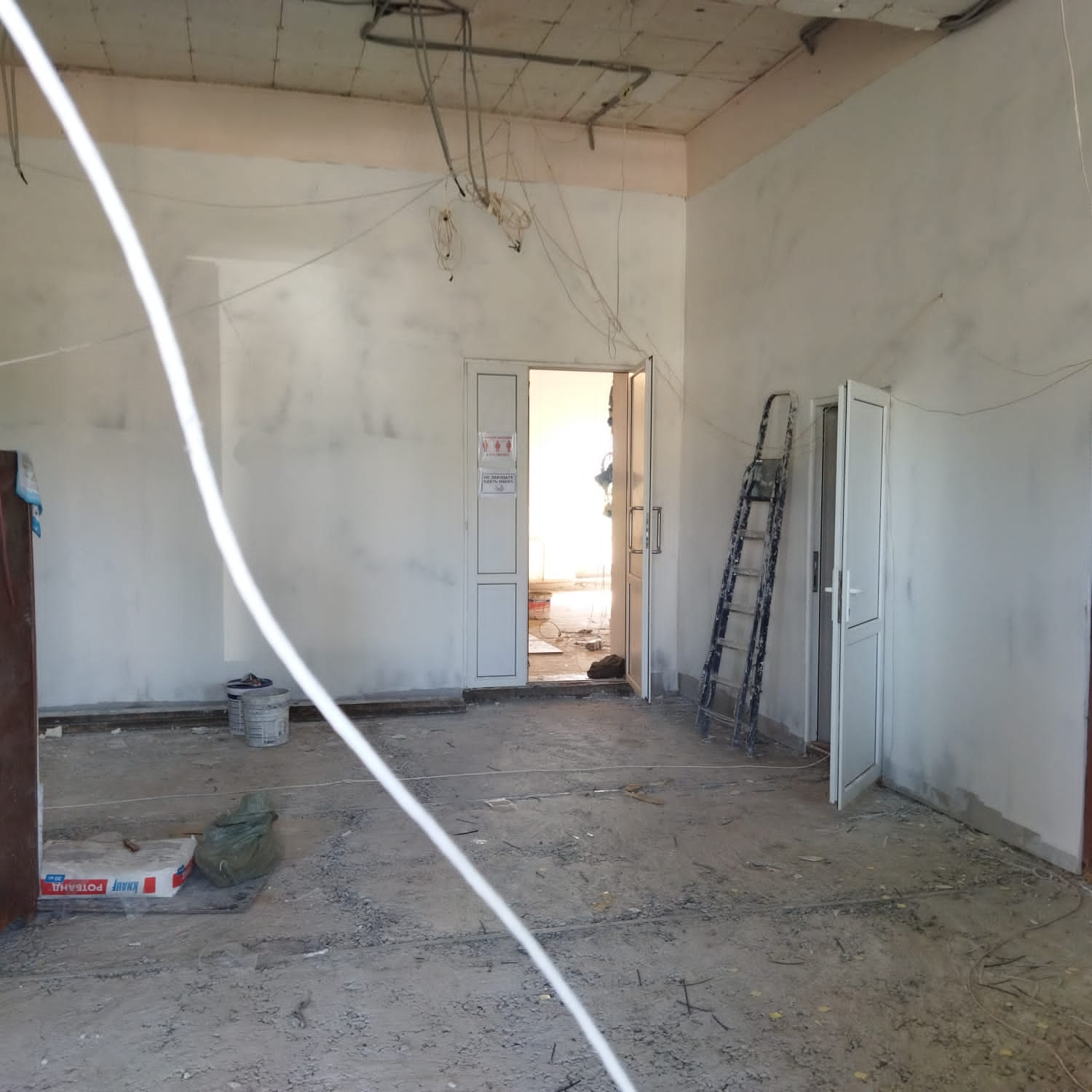 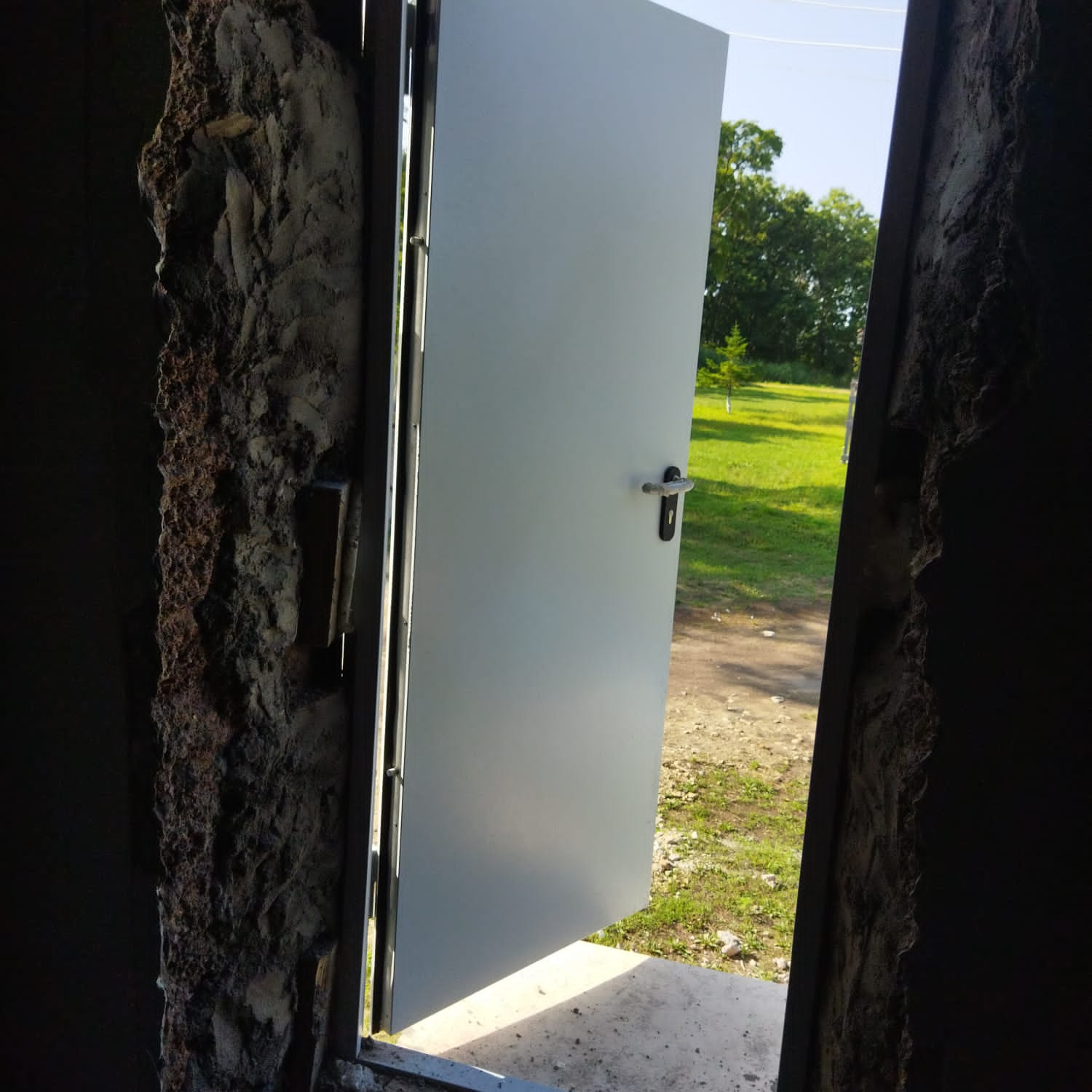 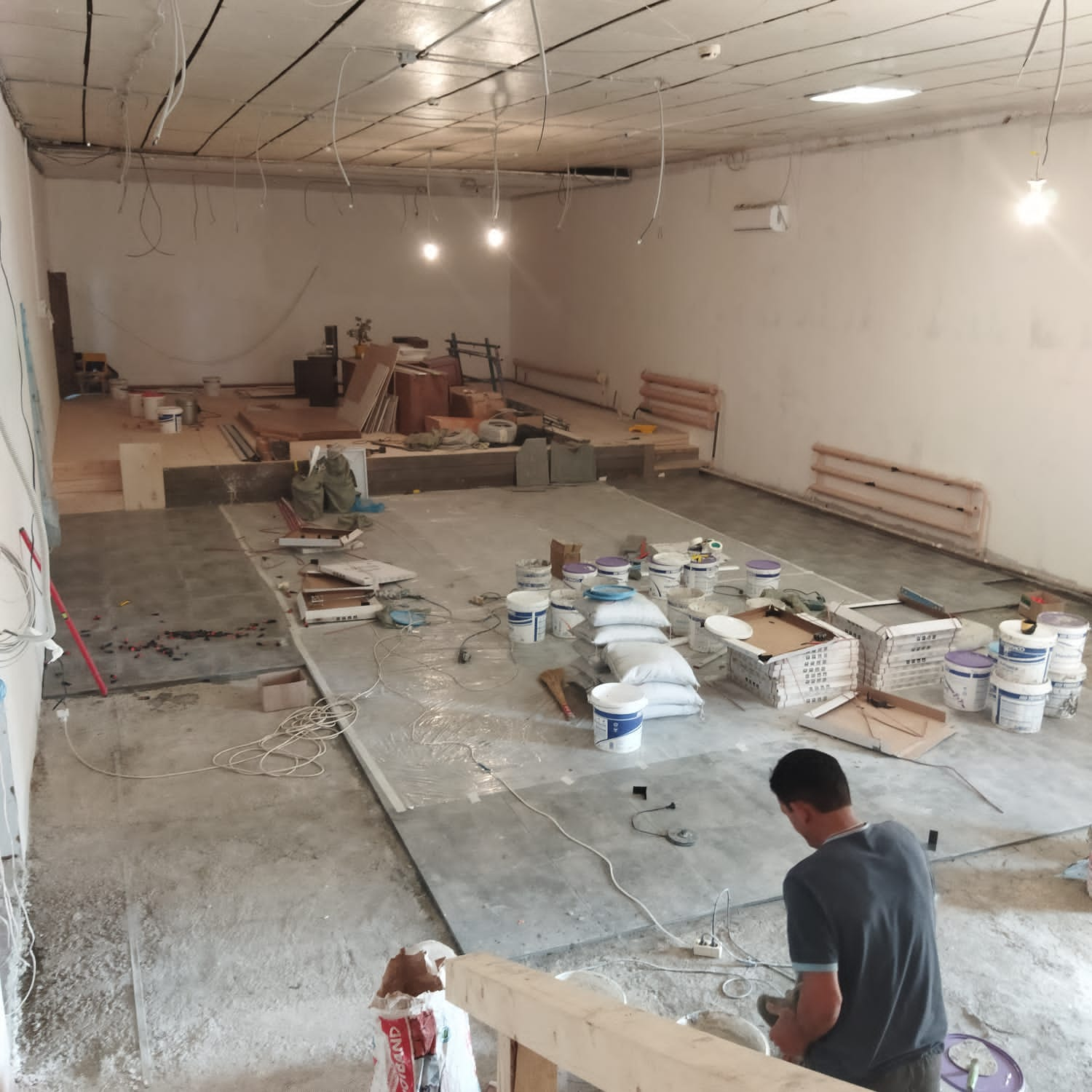 